Руководство Сальской дистанции пути, для устранения неисправностей угрожающихбезопасности движения поездов и автотранспорта, планирует ремонт железнодорожного пути под настилом железнодорожного переезда на 369км пк8 (автодорога к п Манычстрой) перегон Пролетарская - Шаблиевская 13 марта 2024г. с 8-00 до 17-00. Во время производства работ пропуск автотранспорта будет производиться по одной полосе настила.Схема ограждения производства работ прилагается.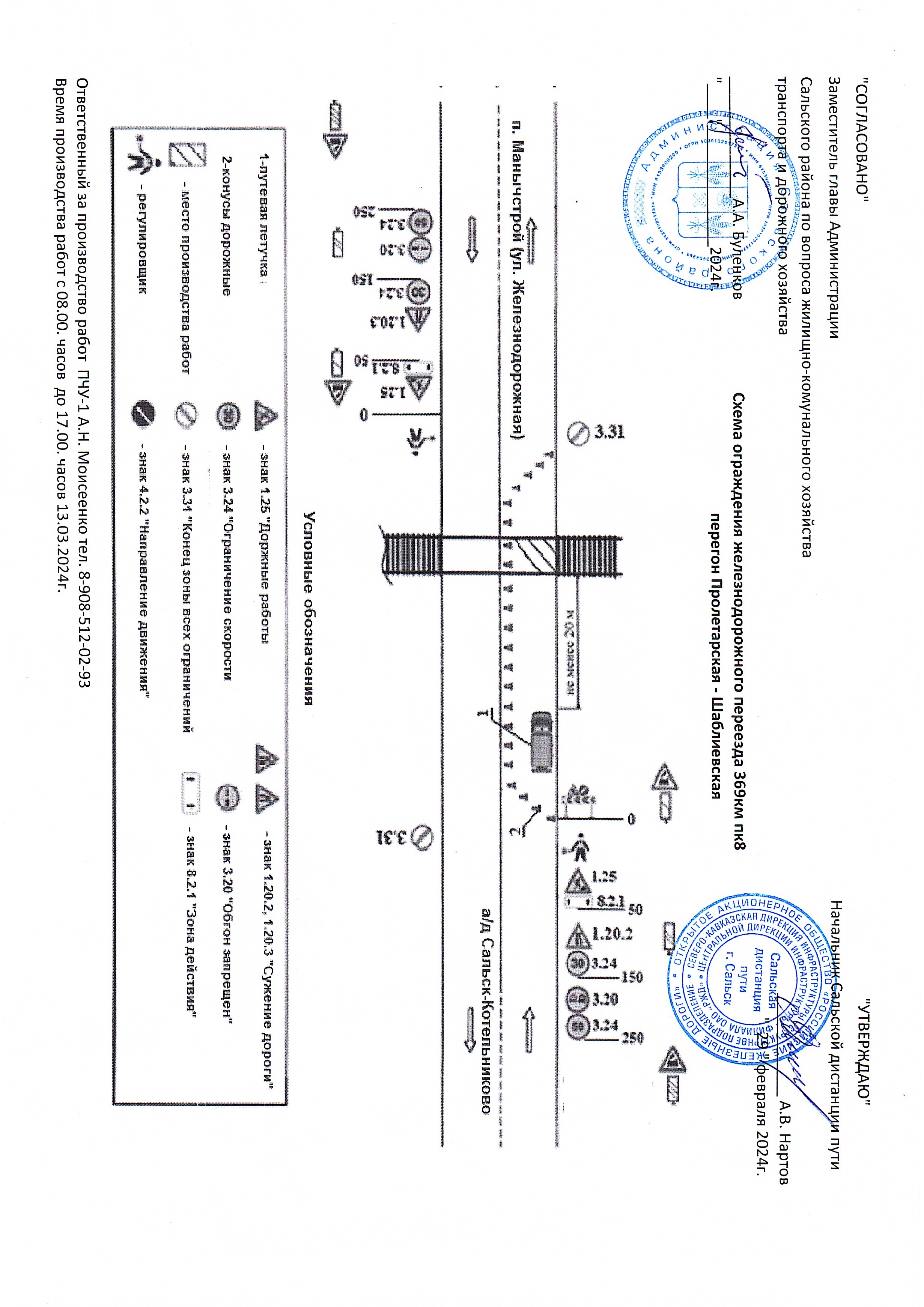 